Wykonawcy uczestniczący w postępowaniuDotyczy: modyfikacji specyfikacji istotnych warunków zamówienia w postępowaniu pn.: „Sukcesywna dostawa wodomierzy przystosowanych do odczytu radiowego i nakładek radiowych”.Zamawiający na podstawie art. 38 ust. 4 ustawy z dnia 29 stycznia 2004 r. Prawo zamówień publicznych (tj. Dz. U. z 2017r. poz. 1579 ze zm.) dokonuje modyfikacji specyfikacji istotnych warunków zamówienia w następującym zakresie:Przesuwa się termin składania i otwarcia ofert oraz wniesienia wadium na dzień 30.05.2018rGodzina składania i otwarcia ofert oraz wniesienia wadium pozostaje bez zmian.Ilekroć w specyfikacji istotnych warunków zamówienia występuje data 24.05.2018r zastępuje się ją datą 30.05.2018rPonadto modyfikacji ulega:Treść rozdziału X pkt. 2 ppkt. 2 oraz pkt. 3 wiersza 4 poprzez wykreślenie słów: „nie dotyczy pozycji nr 22 formularza nr 1”Ppkt. 2 – otrzymuje nowe brzmienie: „podatek VAT”Pkt. 3 – otrzymuje nowe brzmienie:„Cena oferty ma być podana zgodnie z wyborem wykonawcy, w polskich złotych lub w innej walucie, liczbowo i słownie oraz obejmować wszelkie koszty związane z realizacją zamówienia. Naliczona przez wykonawcę stawka podatku VAT musi być zgodna z obowiązującymi przepisami. Koszty, których wykonawca nie ujął w ofercie, nie zostaną odrębnie opłacone przez zamawiającego i uważać się będzie, że zostały ujęte w ofercie cenowej przedmiotu zamówienia. Cena oferty winna być wyliczona z dokładnością do 2 miejsc po przecinku. Wykonawca powinien dokonać zaokrąglenia cen do pełnych groszy, przy czym końcówki poniżej 0,5 grosza pomija się, a końcówki 0,5 grosza i wyższe zaokrągla się do 1 grosza. Wykonawcy składający ofertę w walucie innej niż polski złoty powinni dokonać zaokrąglenia cen w sposób analogiczny jak dla polskich złotych, czyli końcówki poniżej 0,5 pomija się, a końcówki 0,5 i wyższe zaokrągla się do pełnych nominałów właściwej jednostki monetarnej”.Formularz nr 1 oferta warunków realizacji zamówienia w następujący sposób:Dodaje się do formularza pozycje od nr 23 do nr 27:Pozycja nr 23 – stacja dokująca 3 x USB 3.0 HDMI LAN (RJ45) – 2sztPozycja nr 24 – wzmocniona ramka odporna na upadek – 2sztPozycja nr 25 – Uchwyt samochodowy do tabletu – 2sztPozycja nr 26 – Oprogramowanie – 2sztPozycja nr 27 – Głowica do programowania OPTO – 2szt.Wykreśla się zapis pod tabelą ofertową o treści:„Uwaga !!! Pozycja 22 – przy wyliczeniu mają zastosowanie przepisy o odwróconym podatku VAT, cena netto jest ceną brutto”, a także znak „X” w pozycji nr 22 kolumny „stawka VAT 
w %”Dodaje się poniżej tabeli ofertowej następujące punkty:Pkt. 4 Termin gwarancji i rękojmi dla wodomierzy od DN 15 do DN 20 wynosi ……………….Pkt. 5 Termin gwarancji i rękojmi dla wodomierzy od DN 25 do DN 150 wynosi ………………Niniejsza modyfikacja stanowi integralną część specyfikacji istotnych warunków zamówienia. Pozostałe zapisy specyfikacji istotnych warunków zamówienia pozostają bez zmian.Załącznik:Specyfikacja istotnych warunków zamówienia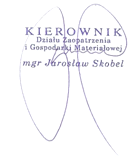 